　　　　　私の施設の人気・自慢のレクリエーション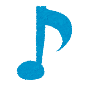 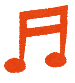 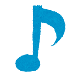 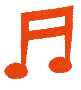 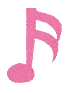 　　　〇利用者に評判の良いレクリエーション、みんなで盛り上がれるレクリエーション、ちょっとしたすきま時間でもできるレクリエーション等、自施設で行っているもので、皆さんに紹介したいレクリエーションについて記入してください。特にない方は、「こんなレクをやってみたい」でも構いません。※情報共有を目的として、受講者の皆様に配布いたします。個人を特定できない形で配布いたします。氏名等は裏面に御記入願います。レクリエーション名目的・効能対象人数人レクを行う時間帯必要な職員数　　　人施設種別対象人数人レクを行う時間帯必要な職員数　　　人レクリエーションの手順、方法レクリエーションの手順、方法レクリエーションの手順、方法レクリエーションの手順、方法レクリエーションの手順、方法レクリエーションの手順、方法準備物ポイント・注意点事業所・施設名受講者氏名